HOSA Mini Lesson: Math for Health Professions:  Basic to Pharmacy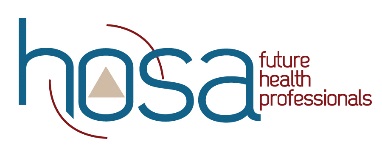 Objectives:        Upon completion of this lesson, students will have sufficient knowledge of, and be able to:Demonstrate conversions. Calculate conversions for temperatures.Define ratio and proportion.Formulate dosages.Solve concentration problems.Perform dilution problems.Calculate IV flow and drip rates.Solve alligations.Time:Lecture - 1 class periodPractice – as neededMaterials:PowerPointCalculatorInstruction:Share PowerPoint on Medical Math ( 14 minute video)Website for blood pressure practiceAssessment:      1.   Written testStandards:NCHSE1.3.1 Demonstrate competency using basic math skills and mathematical conversions as they relate to healthcare.For additional Curriculum Crosswalks see CE Useful Tools